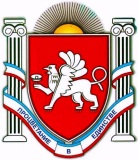 П О С Т А Н О В Л Е Н И Еот 15 марта 2016 года №  52г. ДжанкойО Комиссии по делам несовершеннолетних изащите их прав Джанкойского районаРеспублики КрымВ соответствии с Федеральными законами от 06.10.2003 № 131-ФЗ «Об общих принципах организации местного самоуправления в Российской Федерации», от 06.10.1999 № 184-ФЗ «Об общих принципах организации законодательных (представительных) и исполнительных органов государственной власти субъектов Российской Федерации», Законов Республики Крым от 16.09.2014 №54-ЗРК «Об основах местного самоуправления в Республике Крым», от 29.12.2015 №193-ЗРК-2015 «О внесении изменений в отдельные законы Республики Крым, решением сессии Джанкойского районного совета от 29.01.2016 № 1/25-8 «О признании утратившим силу решения сессии Джанкойского районного совета от 30.01.2015 №1/9-5 «О Комиссии по делам несовершеннолетних и защите их прав в Джанкойском районе»,  Уставом муниципального образования Джанкойский район администрация Джанкойского района Республики Крым п о с т а н о в л я е т :  1. Создать Комиссию по делам несовершеннолетних и защите и прав Джанкойского района Республики Крым. 22. Утвердить:2.1. Состав Комиссии по делам несовершеннолетних и защите их прав Джанкойского района Республики Крым (приложение № 1).2.2. Положение о Комиссии по делам несовершеннолетних и защите их прав Джанкойского района Республики Крым (приложение № 2).2.2. Порядок организации деятельности Комиссии по делам несовершеннолетних и защите их прав Джанкойского района Республики Крым (приложение № 3).3. Постановление вступает в силу со дня его официального обнародования на сайте администрации Джанкойского района Республики Крым (www.djankoiadm.ru)4. Контроль за исполнением настоящего постановления возложить на заместителя главы администрации Пономаренко А.А. Глава администрации Джанкойского района 						              А.И. Бочаров Приложение № 1УТВЕРЖДЕН                                                                         постановлением администрации                                                                         Джанкойского районаРеспублики Крымот 15 марта 2016 г. № 52С О С Т А В комиссии по делам несовершеннолетних и защите их прав  Джанкойского района Республики КрымП О Л О Ж Е Н И Ео комиссии по деламнесовершеннолетних и защите их правДжанкойского района Республики Крым1. Общие положения1.1. Комиссия по делам несовершеннолетних и защите их прав  Джанкойского района Республики Крым (далее – комиссия) является постоянно действующим коллегиальным органом, образуемым в целях координации деятельности органов и учреждений системы профилактики безнадзорности и правонарушений несовершеннолетних по предупреждению безнадзорности, беспризорности, правонарушений и антиобщественных действий несовершеннолетних, выявлению и устранению причин и условий, способствующих этому, обеспечению защиты прав и законных интересов несовершеннолетних, социально-педагогической реабилитации несовершеннолетних, находящихся в социально опасном положении, выявлению и пресечению случаев вовлечения несовершеннолетних в совершение преступлений и антиобщественных действий.1.2. В своей деятельности комиссия руководствуются Конституцией Российской Федерации, международными соглашениями в сфере защиты прав детей, федеральными конституционными законами, федеральными законами, актами Президента Российской Федерации и Правительства Российской Федерации,  законами и иными нормативными правовыми актами Республики Крым, а также настоящим Положением.2. Основные задачи комиссииОсновными задачами комиссии являются:22.1. Координация деятельности органов и учреждений системы профилактики безнадзорности и правонарушений несовершеннолетних.2.2. Обеспечение осуществления мер по защите и восстановлению прав и законных интересов несовершеннолетних, защите их от всех форм дискриминации, физического или психического насилия, оскорбления, грубого обращения, сексуальной и иной эксплуатации.2.3. Обеспечение осуществления мер по социально-педагогической реабилитации несовершеннолетних, находящихся в социально опасном положении.2.4. Предупреждение безнадзорности, беспризорности, правонарушений и антиобщественных действий несовершеннолетних, выявление, анализ и устранение причин и условий, способствующих этому.2.5. Обеспечение осуществления мер по выявлению и пресечению случаев вовлечения несовершеннолетних в совершение преступлений и антиобщественных действий.2.6. Выработка согласованных подходов к решению основных вопросов, касающихся приоритетных направлений деятельности, связанной с профилактикой безнадзорности и правонарушений несовершеннолетних, защитой их прав и законных интересов.2.7. Взаимодействие с общественными объединениями, религиозными организациями, прошедшими государственную регистрацию, иными организациями и гражданами по вопросам профилактики безнадзорности, беспризорности, правонарушений и антиобщественных действий несовершеннолетних, защиты их прав и законных интересов.2.8. Обобщение и распространение положительного опыта работы органов и учреждений системы профилактики безнадзорности и правонарушений несовершеннолетних, оказание им организационно-методической помощи.32.9. Иные задачи, установленные федеральным законодательством и законодательством Республики Крым.3. Принципы деятельности комиссииДеятельность комиссии основывается на принципах:1) законности;2) гуманного обращения с несовершеннолетними;3) поддержки семьи, взаимодействия с родителями или иными законными представителями несовершеннолетнего по вопросам защиты его прав и законных интересов;4) индивидуального подхода к несовершеннолетним с соблюдением конфиденциальности полученной информации;5) уважительного отношения к несовершеннолетнему, его родителям или иным законным представителям;6) обеспечения ответственности должностных лиц и граждан за нарушение прав и законных интересов несовершеннолетних, недобросовестное исполнение обязанностей по защите прав и законных интересов несовершеннолетних.4. Полномочия комиссииКомиссия:1) принимает участие в разработке нормативных правовых актов и программ по вопросам защиты прав и законных интересов, профилактики безнадзорности и правонарушений несовершеннолетних;2) регулярно информирует органы местного самоуправления о состоянии работы по защите прав и законных интересов, профилактике безнадзорности и правонарушений несовершеннолетних;3) осуществляет сбор, изучение и обобщение информационных, аналитических и статистических материалов о состоянии безнадзорности, беспризорности, наркомании, токсикомании, алкоголизма, правонарушений, 4гибели и травматизме, нарушениях трудовых, жилищных и иных прав несовершеннолетних, разработку мер по предупреждению данных явлений; 4) в установленном порядке организует проверку условий использования труда несовершеннолетних в организациях и у физических лиц, осуществляющих предпринимательскую деятельность без образования юридического лица;5) вносит в соответствующие органы и учреждения предложения об устранении причин и условий, способствующих правонарушениям и антиобщественным действиям несовершеннолетних, а также в соответствии с Кодексом Российской Федерации об административных правонарушениях вносят в соответствующие организации и соответствующим должностным лицам представления об устранении причин и условий, способствовавших совершению административного правонарушения;6) организует контроль за соблюдением условий воспитания, обучения,содержания несовершеннолетних, а также за обращением с несовершеннолетними в учреждениях системы профилактики безнадзорностии правонарушений несовершеннолетних;7) подготавливает совместно с соответствующими органами или учреждениями материалы, представляемые в суд, по вопросам, связанным с содержанием несовершеннолетних в специальных учебно-воспитательных учреждениях закрытого типа, а также по иным вопросам, предусмотреннымфедеральным законодательством;8) обеспечивает оказание помощи в трудовом и бытовом устройстве несовершеннолетних, освобожденных из учреждений уголовно исполнительной системы либо вернувшихся из специальных учебно- воспитательных учреждений, содействие в определении форм устройства других несовершеннолетних, нуждающихся в помощи государства, а также осуществление иных функций по социальной реабилитации 5несовершеннолетних, которые предусмотрены федеральным законодательством и законодательством Республики Крым;9) рассматривает представления органа, осуществляющего управление в сфере образования, об исключении несовершеннолетних, не достигших возраста 15 лет и не получивших общего образования, из образовательной организации и по другим вопросам их обучения в случаях, предусмотренных Федеральным законом от 29 декабря 2012 года № 273-ФЗ "Об образовании в Российской Федерации";10) вносит предложения в органы опеки и попечительства о формах устройства и поддержки несовершеннолетних, нуждающихся в помощи государства;11) осуществляет правовое просвещение в сфере прав и обязанностей несовершеннолетних, их родителей или иных законных представителей;12) рассматривает обращения граждан и организаций по вопросам защиты прав и законных интересов несовершеннолетних, профилактики их безнадзорности и правонарушений; 13) информирует органы прокуратуры о нарушении прав и свобод несовершеннолетних;14) взаимодействует с общественными объединениями, средствами массовой информации, профсоюзными, религиозными и иными организациями по вопросам профилактики безнадзорности, беспризорности, наркомании, токсикомании, алкоголизма, правонарушений несовершеннолетних, защиты их прав;15) взаимодействует с судами, службой судебных приставов, коллегиями адвокатов, органами и учреждениями системы исполнения наказаний, иными правоохранительными и правозащитными органами по вопросам своей компетенции;16) выявляет несовершеннолетних и семьи, находящиеся в социально опасном положении;617) подготавливает и направляет в Республиканскую комиссию и органы местного самоуправления в порядке, установленном Советом министров Республики Крым, отчеты о работе по профилактике безнадзорности и правонарушений несовершеннолетних, а также иную информацию о мерах по предупреждению беспризорности, безнадзорности, наркомании, токсикомании, алкоголизма, правонарушений, гибели и травматизма, нарушениях трудовых, жилищных и иных прав несовершеннолетних в муниципальных образованиях и вносит предложения по улучшению ситуации в данной сфере;18) направляет в суд иски об ограничении и лишении родительских прав;19) выдает рекомендации о направлении несовершеннолетних в образовательные организации с целью получения ими востребованныхпрофессий;20) рассматривает материалы (дела) о несовершеннолетних и семьях, находящихся в социально опасном положении, применяют меры воздействия в отношении несовершеннолетних, их родителей (законных представителей) в случаях и порядке, предусмотренных федеральным законодательством и законодательством Республики Крым;21) дает согласие на расторжение трудового договора (контракта) с несовершеннолетним работником по инициативе работодателя (за исключением случая ликвидации организации или прекращения деятельности индивидуальным предпринимателем), в случае необходимости принимают меры по трудоустройству этого несовершеннолетнего либо поступлению его в образовательную организацию;22) рассматривает жалобы и заявления о нарушении прав и законных интересов несовершеннолетних;723) рассматривает в случаях и порядке, установленных федеральным законодательством и законодательством Республики Крым, дела об административных правонарушениях;24) участвует в рассмотрении судом дел, возбужденных по инициативе комиссий и связанных с защитой прав и законных интересов несовершеннолетних;25) применяет меры воздействия в отношении несовершеннолетних, их родителей или законных представителей в случаях и порядке, предусмотренных федеральным законодательством и законодательством Республики Крым;26) осуществляет меры по привлечению к ответственности должностных лиц и граждан за нарушение прав и законных интересов несовершеннолетних, недобросовестное исполнение обязанностей по защите прав и законных интересов несовершеннолетних;27) осуществляет иные полномочия в соответствии с федеральным законодательством и законодательством Республики Крым.5. Права комиссии5.1 Комиссия вправе: 1)  в установленном порядке запрашивать и получать от федеральных органов исполнительной власти и их территориальных органов, органов государственной власти Республики Крым, органов местного самоуправления и организаций информацию, необходимую для осуществления своих полномочий; 2) в установленном порядке посещать организации независимо от их организационно-правовых форм и форм собственности, обеспечивающие реализацию несовершеннолетними их прав на образование, труд, отдых, охрану здоровья и медицинскую помощь, жилище и иных прав; 83) приглашать на заседания комиссии должностных лиц иных органов и учреждений системы профилактики безнадзорности и правонарушений несовершеннолетних, должностных лиц органов местного самоуправления; 4) в установленном порядке проводить обследование условий жизни и воспитания несовершеннолетних, находящихся в социально опасном положении; 5) направлять в соответствующие органы материалы о выявленных нарушениях прав или законных интересов несовершеннолетних для решения вопроса о привлечении к ответственности должностных лиц, их допустивших; 6) приглашать на заседания  комиссии несовершеннолетних, родителей или законных представителей, должностных лиц, представителей организаций, специалистов, граждан, получать от них объяснения, в том числе письменные, и другую информацию по вопросам, возникающим в процессе осуществления своих полномочий;7) в случаях и порядке, установленных федеральным законодательством, направлять в суд своих представителей при рассмотрении дел, возбужденных по инициативе муниципальной комиссии, а также при рассмотрении иных дел, связанных с защитой прав и законных интересов несовершеннолетних;8) в установленном порядке вносить предложения в соответствующиетерриториальные органы федеральных органов исполнительной власти по Республике Крым: об отмене принудительных мер воспитательного воздействия и привлечении несовершеннолетнего к уголовной ответственности;о дополнении, полной или частичной отмене ранее установленных для условно осужденного несовершеннолетнего обязанностей;о продлении условно осужденному несовершеннолетнему испытательного срока;об отмене условного осуждения и исполнении наказания, назначенного судом;9об отмене условного осуждения и снятии с условно осужденного судимости; 9) вносить представления по вопросам, затрагивающим права и законные интересы несовершеннолетних, в органы местного самоуправления,организации независимо от организационно-правовых форм и форм собственности, расположенные на территории соответствующего муниципального образования;10) ходатайствовать перед Республиканской комиссией о внесении предложений в территориальные органы федеральных органов государственной власти по Республике Крым по вопросам, затрагивающим права и законные интересы несовершеннолетних, вопросам осуществления мер по профилактике безнадзорности, правонарушений, иных антиобщественных действий несовершеннолетних и о внесении соответствующих предложений и представлений в органы государственной власти Республики Крым.11) разрабатывать методические документы по вопросам, отнесенным к компетенции  комиссии12) в пределах своей компетенции давать разъяснения, вести переписку и иметь бланки со своим наименованием, печать, штамп; 5.2. Комиссия и ее члены обладают иными правами в соответствии с федеральным законодательством и законодательством Республики Крым.6. Порядок образования комиссии6.1. Образование комиссии, определение ее состава, утверждение положения и порядок организации ее деятельности осуществляются главой администрации Джанкойского района Республики Крым.6.2. Комиссия образуется в составе председателя, заместителя председателя, ответственного секретаря, иных членов комиссии. Численный10состав комиссии определяется с учетом числа органов и учреждений системы профилактики безнадзорности и правонарушений несовершеннолетних, объема и содержания выполняемой работы и не может быть менее 9 человек.6.3. Председателем комиссии является заместитель главы администрации Джанкойского района Республики Крым, который в соответствии с распределением функциональных обязанностей курирует вопросы защиты прав несовершеннолетних. Председатель комиссии руководит ее деятельностью и несет персональную ответственность за выполнение возложенных на нее задач.Председатель комиссии, а в случае его отсутствия или по его поручению заместитель председателя комиссии:осуществляет руководство деятельностью комиссии;председательствует на заседаниях комиссии и организует ее работу;имеет право решающего голоса при голосовании на заседании комиссии;представляет интересы комиссии в государственных органах  Республики Крым, органах местного самоуправления муниципальных образований в Республике Крым, иных организациях, а также перед их должностными лицами и гражданами;утверждает повестку заседания комиссии;назначает дату заседания комиссии;дает заместителю председателя комиссии, ответственному секретарю комиссии, членам комиссии обязательные к исполнению поручения по вопросам, отнесенным к компетенции комиссии;осуществляет контроль за исполнением плана работы комиссии;подписывает документы комиссии (постановления, протоколы, представления, письма, информационные материалы, иные документы).осуществляет иные полномочия, предусмотренные действующим законодательством.  При этом председатель комиссии, а в случае его отсутствия или по его 11поручению заместитель председателя комиссии вправе самостоятельно без предварительного рассмотрения вопроса на заседании комиссии принимать решения о внесении представления, направлении постановлений, протоколов, информации, сообщений, иных документов комиссии заинтересованным органам, учреждениям, организациям и лицам.6.4. В состав комиссии входят представители органов и учреждений системы профилактики безнадзорности и правонарушений несовершеннолетних, представители иных государственных органов и учреждений, а также могут входить депутаты районного совета и представители общественных организаций (объединений).6.5. Решение о прекращении полномочий члена комиссии, внесении изменений в состав комиссии принимает глава администрации Джанкойского района Республики Крым.6.6. Комиссия осуществляет взаимодействие с территориальными органами федеральных органов государственной власти, в том числе на основе соответствующих соглашений о взаимодействии в области профилактики безнадзорности и правонарушений несовершеннолетних, защиты их прав, подписанных председателем комиссии или его заместителем.6.7.Деятельность комиссии обеспечивается структурным подразделением администрации Джанкойского района Республики Крым, к сфере деятельности которого относятся вопросы защиты прав и интересов несовершеннолетних.6.8.Работники структурного подразделения являются муниципальными служащими, замещающими муниципальные должности муниципальной службы в Республике Крым.6.9.С учетом правового статуса Комиссии и межведомственного характера их деятельности не допускается возложение на работников структурного подразделения, обеспечивающего деятельность Комиссии, обязанностей, не связанных с их непосредственной деятельностью.126.10. Финансовое и материально-техническое обеспечение деятельности комиссии осуществляется за счет средств предоставления бюджетам муниципальных образований субвенций из бюджета Республики Крым в порядке, предусмотренном бюджетным законодательством.6.11. Комиссия ведет самостоятельное делопроизводство в соответствии с номенклатурой дел.6.12. Комиссия имеет бланки служебных документов со своим наименованием и Гербом Республики Крым установленного образца, простую круглую печать, содержащую ее полное наименование. Лица, ответственные за использование и хранение простой круглой печати комиссии, определяются ее председателем.6.13. Прекращение деятельности комиссии осуществляется на основании решения главы администрации Джанкойского района Республики Крым.                            _____________________________________                                                                             Приложение № 3                                                                             УТВЕРЖДЕН                                                                             постановлением администрации                                                                              Джанкойского района                                                                              Республики Крым                                                                            от 15 марта 2016 г. № 52П О Р Я Д О К организации деятельности комиссии по делам несовершеннолетних и защите их правДжанкойского района Республики Крым1. Планирование работы комиссии1.1. Комиссия осуществляет свою деятельность на основании Положения, утверждаемого главой администрации Джанкойского района Республики Крым, в соответствии с планом работы на год, разрабатываемым на основе задач и функций комиссии и существующего положения детей во всех сферах их жизнедеятельности.1.2. Предложения в проект годового плана вносятся членами комиссии, руководителями органов и учреждений системы профилактики, другими заинтересованными органами и учреждениями, деятельность которых связана с выполнением функций профилактики безнадзорности и правонарушений несовершеннолетних и защитой их прав, не позднее, чем за месяц до начала следующего года. Предложения представляются в письменной форме, где указываются: наименование вопроса и обоснование необходимости его рассмотрения; должностное лицо, ответственное за подготовку вопроса.1.3. В течение месяца предложения рассматриваются и обобщаются ответственным секретарем комиссии.1.4. Проект годового плана вносится на рассмотрение и утверждение на первом заседании комиссии текущего года.1.5. Годовой план направляется ответственным секретарем комиссии не позднее 10 дней после его утверждения в органы и учреждения системы профилактики, членам комиссии, органам местного самоуправления муниципальных образований района, прокурору района.21.6. Члены комиссии обязаны планировать свою работу по реализации конкретных мероприятий годового плана, за подготовку и проведение которых они несут ответственность.1.7. Контроль за выполнением годового плана осуществляется председателем комиссии.2. Подготовка и порядок проведения заседаний комиссии2.1. Заседания комиссии проводятся по мере необходимости, но не реже одного раза в месяц. В случае необходимости могут проводиться внеочередные и выездные заседания комиссии.2.2. Решение о включении (снятии) вопроса,  изменении срока его рассмотрения принимает председатель комиссии на основании мотивированного предложения (в  письменной  форме),  представленного  не  позднее  чем за 10 дней до заседания комиссии должностными лицами, ответственными за подготовку вопроса.2.3. Повестка дня заседания комиссии, документы и материалы к нему, проект постановления доводятся до всех членов комиссии не позднее чем за 5 дней до заседания. В тот же срок о времени и месте заседания извещается прокурор района.2.4. На заседании комиссии по делам несовершеннолетних и защите их прав комиссии обязательно присутствие несовершеннолетнего, в отношении которого рассматриваются дела и материалы, его родителей, законных представителей, а в необходимых случаях - педагога, иных лиц по усмотрению комиссии.2.5. Несовершеннолетний, в отношении которого рассматриваются материалы, может быть удален с заседания комиссии на время рассмотрения обстоятельств, обсуждение которых может оказать на несовершеннолетнего отрицательное влияние.32.6. Защитник несовершеннолетнего, в необходимых случаях представитель общественной организации, допускаются к участию в работе районной комиссии с момента подготовки материалов к заседанию.2.7.  Материалы, дела в отношении несовершеннолетнего, его родителей, законных представителей, за исключением материалов о совершении несовершеннолетним общественно опасного деяния до достижения возраста, с которого наступает уголовная ответственность, могут быть рассмотрены в их отсутствие при условии своевременного извещения о времени и месте проведения заседания комиссии и неполучении ходатайства об отложении рассмотрения. 2.8. Председательствует на заседании комиссии ее председатель либо, по его поручению,  заместитель председателя комиссии.2.9. Заседание комиссии правомочно при наличии не менее половины общего состава комиссии.2.10. Члены комиссии принимают личное участие в заседаниях комиссии без права замены. В случае отсутствия по уважительной причине член комиссии вправе изложить свое мнение по рассматриваемым вопросам в письменной форме.2.11. Вопросы на заседаниях комиссии рассматриваются в соответствии с повесткой, утвержденной председателем либо по его поручению заместителем председателя комиссии.2.12.По предложению членов комиссии или решению председательствующего на заседании могут рассматриваться дополнительные вопросы, не предусмотренные повесткой, но требующие оперативного коллегиального решения.2.13. В ходе заседания члены комиссии имеют право:вносить предложения по повестке заседания и порядку работы;получать от докладчиков и выступающих в прениях дополнительные разъяснения по рассматриваемым вопросам;4вносить предложения и замечания по проекту постановления.2.14. Решение комиссии по рассмотренным вопросам принимается в форме постановления простым большинством голосов членов комиссии, участвующих в заседании. В случае равенства голосов решающим является голос председательствующего на заседании комиссии.2.15. Постановления комиссий принимаются по результатам рассмотрения конкретных материалов, дел в отношении несовершеннолетних, их родителей, законных представителей и иных лиц, а также по результатам рассмотрения представлений образовательных учреждений, обращений и ходатайств иных организаций независимо от организационно-правовых форм и форм собственности.2.16. Представления комиссий вносятся в органы государственной власти, органы местного самоуправления, организации независимо от организационно-правовых форм и форм собственности в целях устранения причин и условий безнадзорности и правонарушений несовершеннолетних, а также нарушений их прав и законных интересов.2.17. Постановления и представления комиссии должны быть изложены в письменной форме и мотивированы.2.18. В постановлении о применении мер воздействия, об устройстве несовершеннолетнего либо принятии иных мер к защите прав и законных интересов несовершеннолетнего указываются:1) наименование комиссии;2) дата рассмотрения материала, дела;3) сведения о лице, в отношении которого рассматривается материал, дело;4) обстоятельства, установленные при рассмотрении материала, дела;5) доказательства, на основании которых принято решение;6) правовой акт, предусматривающий ответственность за правонарушение либо гарантирующий права несовершеннолетнего;57) принятое по материалу, делу решение;8) предлагаемые комиссией меры социальной помощи несовершеннолетнему и способы ее оказания;2.19. Постановления и представления комиссии подписываются председателем и ответственным секретарем комиссии и оглашаются немедленно по окончании рассмотрения дела.2.20. Проекты постановлений после голосования могут быть:приняты во внесенной редакции;приняты с учетом конкретных дополнений и (или) замечаний;направлены на доработку по вопросам, требующим дополнительного изучения, согласования.2.21. Копия постановления комиссии или выписка из него вручается под роспись заинтересованным лицам или направляется в соответствующие органы или учреждения, а также прокурору в течение трех дней со дня его принятия.2.22. Постановления и представления комиссий обязательны для исполнения органами государственной власти, органами местного самоуправления, организациями независимо от организационно-правовых форм и форм собственности, а также гражданами.2.23. При получении постановления или представления комиссии органы государственной власти, органы местного самоуправления, организации независимо от организационно-правовых форм и форм собственности, а также граждане, которым оно адресовано, обязаны в десятидневный срок сообщить комиссии, направившей постановление или представление, о мерах, принятых по его исполнению.2.24. Неисполнение постановления или представления комиссии, непринятие мер по устранению нарушений прав и законных интересов несовершеннолетних, указанных в постановлении или представлении комиссии, а также оставление указанных правовых актов без рассмотрения 6влечет ответственность, установленную федеральным законодательством и законодательством Республики Крым.2.25. Порядок рассмотрения дел об административных правонарушениях и содержание постановления комиссии определяется Кодексом Российской Федерации об административных правонарушениях.2.26. Акты, принимаемые комиссией, могут быть обжалованы в порядке, предусмотренном законодательством Российской Федерации.2.27. Протокол заседания комиссии ведется на каждом заседании.2.28. Содержание протокола при рассмотрении дел об административных правонарушениях определяется Кодексом Российской Федерации об административных правонарушениях.2.29. В протоколе заседания комиссии при рассмотрении материалов указываются:1) дата и место заседания комиссии;2) наименование и состав комиссии;3) содержание рассматриваемого материала;4) фамилия, имя, отчество и другие биографические данные лиц, в отношении которых рассматриваются материалы;5) сведения о явке участвующих в заседании лиц, разъяснении их прав и обязанностей;6) объяснения участвующих в заседании лиц;7) содержание заявленных на заседании ходатайств и результаты их рассмотрения;8) сведения об оглашении принятого постановления;9) сведения о разъяснении сроков и порядка обжалования принятого постановления.2.30. Протокол заседания комиссии подписывается председателем и ответственным секретарем комиссии.        2.31. Заместитель председателя комиссии:7а) выполняет поручения председателя комиссии;б) исполняет обязанности председателя комиссии в его отсутствие;в) обеспечивает контроль за исполнением постановлений комиссии;г) обеспечивает контроль за своевременной подготовкой материалов для рассмотрения на заседании комиссии.2.32. Ответственный секретарь комиссии:а) осуществляет подготовку материалов для рассмотрения на заседании комиссии;б) выполняет поручения председателя и заместителя председателя комиссии;в) отвечает за ведение делопроизводства комиссии;г) оповещает членов комиссии и лиц, участвующих в заседании комиссии, о времени и месте заседания, проверяет их явку, знакомит с материалами по вопросам, вынесенным на рассмотрение комиссии;д) осуществляет подготовку и оформление проектов постановлений, принимаемых комиссией по результатам рассмотрения соответствующего вопроса на заседании;е) обеспечивает вручение копий постановлений комиссии.2.33. Члены комиссии обладают равными правами при рассмотрении и обсуждении вопросов (дел), отнесенных к компетенции комиссии, и осуществляют следующие функции:а) участвуют в заседании комиссии и его подготовке;б) предварительно (до заседания комиссии) знакомятся с материалами по вопросам, выносимым на ее рассмотрение;в) вносят предложения об отложении рассмотрения вопроса (дела) и о запросе дополнительных материалов по нему;г) вносят предложения по совершенствованию работы по профилактике безнадзорности и правонарушений несовершеннолетних, защите их прав и законных интересов, выявлению и устранению причин и условий, 8способствующих безнадзорности и правонарушениям несовершеннолетних;д) участвуют в обсуждении постановлений, принимаемых комиссией по рассматриваемым вопросам (делам), и голосуют при их принятии;е) составляют протоколы об административных правонарушениях в случаях и порядке, предусмотренных Кодексом Российской Федерации об административных правонарушениях;ж) посещают организации, обеспечивающие реализацию несовершеннолетними их прав на образование, труд, отдых, охрану здоровья и медицинскую помощь, жилище и иных прав, в целях проверки поступивших в комиссию сообщений о нарушении прав и законных интересов несовершеннолетних, наличии угрозы в отношении их жизни и здоровья, ставших известными случаях применения насилия и других форм жестокого обращения с несовершеннолетними, а также в целях выявления причин и условий, способствовавших нарушению прав и законных интересов несовершеннолетних, их безнадзорности и совершению правонарушений;з) выполняют поручения председателя комиссии.3. Особенности решений по отдельным категориям материалов 3.1. При рассмотрении материалов, дел, связанных с нарушением прав и законных интересов несовершеннолетнего, комиссия обязана всесторонне изучить обстоятельства, выяснить причины и условия указанных нарушений и принять меры, обеспечивающие защиту прав и законных интересов несовершеннолетнего.3.2. Рассматривая материалы в отношении несовершеннолетнего, его родителей, законных представителей, иных лиц, комиссия заслушивает объяснения несовершеннолетнего, его родителей, законных представителей, потерпевшего, свидетелей, защитника, а в необходимых случаях - заключение прокурора, мнение представителя общественной организации и после всестороннего рассмотрения обстоятельств принимает одно из следующих решений.91) о применении мер воздействия, предусмотренных федеральным законодательством или законами и иными нормативными правовыми актами Республики Крым;2) о прекращении рассмотрения;3) об отложении рассмотрения и проведении дополнительной проверки;4) о передаче материалов в органы прокуратуры, суд, другие органы по подведомственности;5) о возможности применения мер воспитательного воздействия или ходатайства перед судом о помещении несовершеннолетнего в специальное учебно-воспитательное учреждение закрытого типа в соответствии с Законом Российской Федерации от 10 июля 1992 года N 3266-1 "Об образовании".4. Порядок и сроки обжалования постановлений комиссий 4.1. Порядок и сроки обжалования постановления комиссии по делу об административном правонарушении устанавливаются Кодексом Российской Федерации об административных правонарушениях. Иные постановления комиссии могут быть обжалованы в порядке и сроки, установленные законодательством Российской федерации.                                 __________________________________РЕСПУБЛИКА КРЫМАДМИНИСТРАЦИЯ ДЖАНКОЙСКОГО РАЙОНААДМIНIСТРАЦIЯ ДЖАНКОЙСЬКОГО РАЙОНУ РЕСПУБЛІКИ КРИМКЪЫРЫМ ДЖУМХУРИЕТИ ДЖАНКОЙ БОЛЮГИНИНЪ ИДАРЕСИПономаренко Алла Аликовна- заместитель главы администрации Джанкойского района, председатель комиссии;Чернякова Алла Анатольевна- начальник отдела по делам несовершеннолетних и защите прав детей,   заместитель председателя комиссии;МовчанОльга Владимировна- главный специалист сектора профилактики безнадзорности и правонарушений несовершеннолетних отдела по делам несовершеннолетних и защите прав детей администрации Джанкойского района, ответственный секретарь комиссии.Члены комиссии:Члены комиссии:АджиумеровДжалил Энверович- начальник подразделения по делам несовершеннолетних подразделения по делам несовершеннолетних МО МВД РФ «Джанкойский»(с согласия);ВоленкоЛидия Афанасьевна- начальник отдела социальной поддержки Департамента труда и социальной защиты населения администрации Джанкойского района;2ГунькоЛюбовь Ивановна- заведующая сектором опеки и попечительства отдела по делам несовершеннолетних и защите прав детей администрации Джанкойского района;ИсычкоАнатолий Викторович-главный специалист сектора профилактики безнадзорности и правонарушений отдела по делам несовершеннолетних и защите прав детей администрации Джанкойского района; КолесниковичЕлена ПавловнаКорсикАлексей МихайловичКоршуноваЛюдмила Ивановна-  начальник отдела молодежи и спорта управления образования, молодежи и спорта администрации Джанкойского района;-начальник Джанкойского межрайонного отдела регионального управления Федеральной службы по контролю за оборотом наркотиков РФ в Республике Крым ( с согласия);-заместитель председателя Джанкойского районного совета;Нестеренко Олег АлександровичПигарева Оксана ВикторовнаПекарАлексей ВладимировичПоникНаталья Сергеевна-  заместитель главного врача по детству и родовспоможению Центральной районной больницы (с согласия);- главный специалист отдела общего среднего образования управления образования, молодежи и спорта администрации Джанкойского района;- заместитель начальник филиала по Джанкойскому району ФКУ уголовно-исполнительной инспекции УФСИН России по Республике Крым и г.Севастополь ( с согласия);3-заведующий сектором профилактики безнадзорности и правонарушений отдела по делам несовершеннолетних и защите прав детей администрации Джанкойского района;Сторожук Павел Васильевич- директор Джанкойского районного ЦСССМ (с согласия);    Тарасова Ольга Николаевна                                  _____________- начальник отдела активной поддержки безработных Центр занятости ( с соглаcия)       Приложение № 2       УТВЕЖДЕНО        постановлением администрации           Джанкойского района                                          Республики Крым        от 15 марта 2016 г. № 52